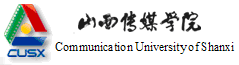 数字媒体技术专业《Web服务技术》课程实训报告实训2基于jQM+php+mysql的移动端同学管理系统1. 实训要求后台数据库:MySQL、数据表---同学表(学号、姓名、性别、生日、手机号、QQ号、EMail、家庭住址、照片)，用户表(用户名、密码)。Web端：编程语言php、实现同学表的增删改查和登录。手机端：基于Html5、Css3、jQuery、jQueryMobile等(或其他移动UI框架)技术实现：登录页面(用户名、密码)、主界面(含菜单、logo、版权)、浏览页面(姓名、手机号、，，，)、增删改同学、拨打同学电话、发送EMail、发短信。前后端数据交流采用ajax+json技术，密码传送、保存采用md5技术。增删改同学信息要求客户端h5验证输入数据、数据库端SQL存储约束验证数据。文件名、数据库名、表名种要有设计者姓名字母缩写，字段名用中文。项目要部署在阿里centos云上、数据库要部署在阿里MySql云端，要在手机端上网浏览，运行界面要美观、整洁。软件版本：jQery 1.11.3、jQuery Mobile 1.45、php 7.3.10、MySql 5.7.23 2. 实训原理jQuery。  每个知识点写上2-5行解释jQuery Moblie。Php。Php pdo。MySql。Ajax Jsonl。。3. 实训过程3.1 数据库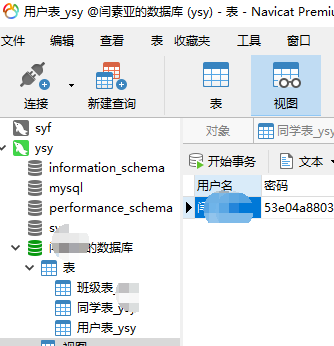 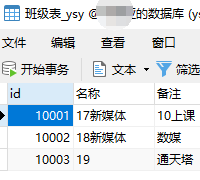 图1  用户表                    图2  班级表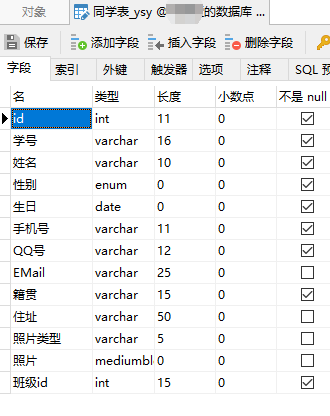 图3   同学表字段3.2 前端前端框架文件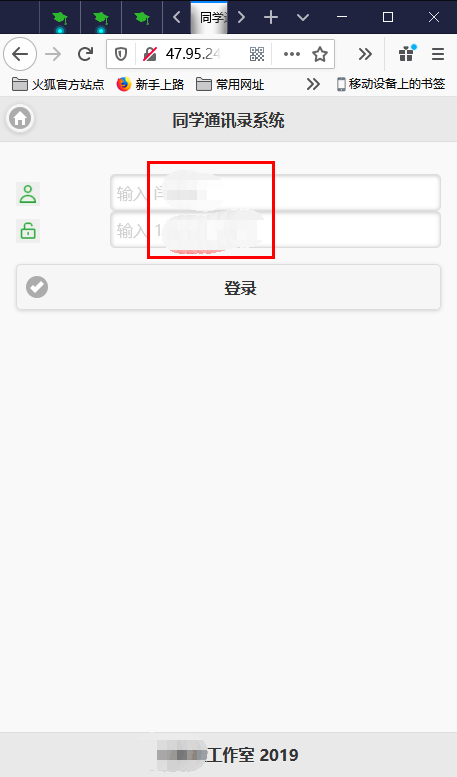 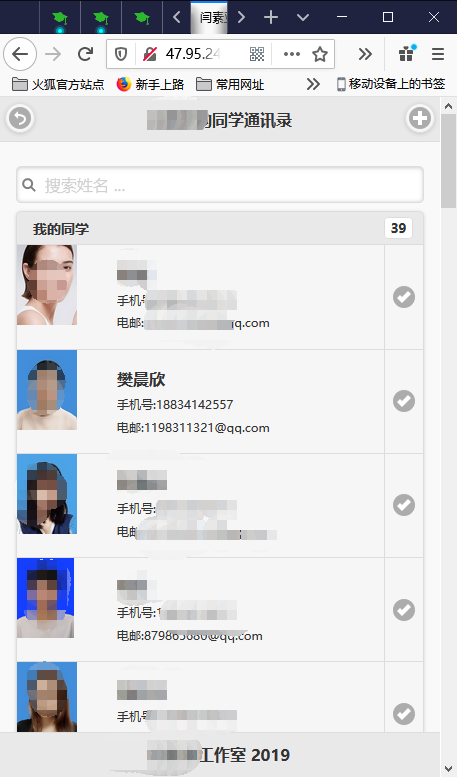 图4 登录页面(page0)          图5 浏览页面(page1)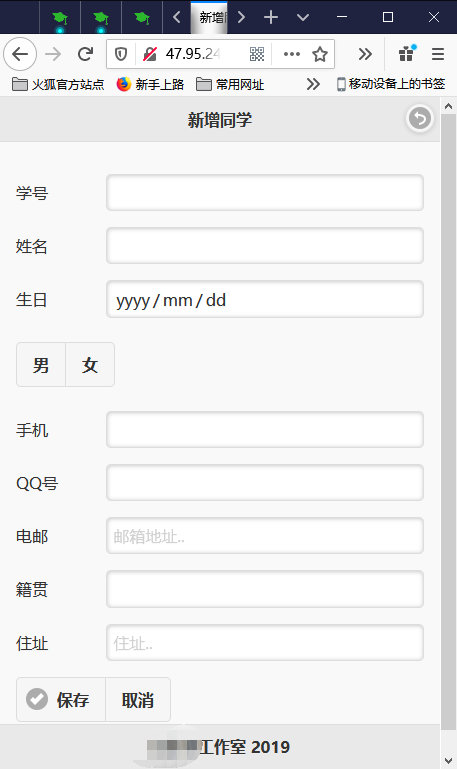 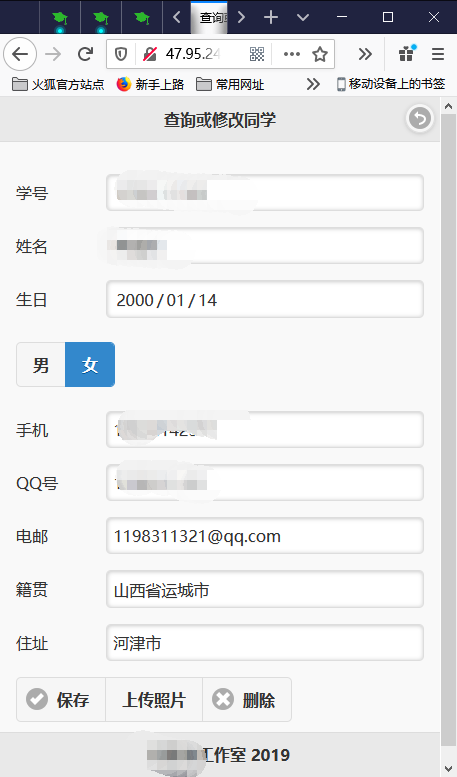 图6 新增同学页面(page2)               图7 查询、修改页面(page4)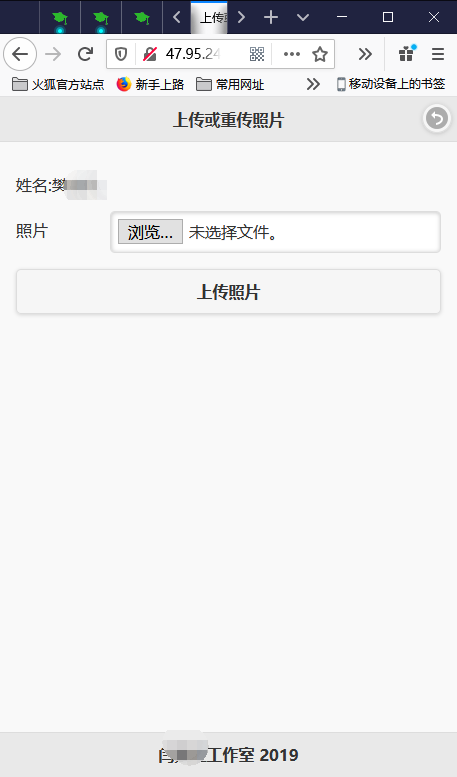 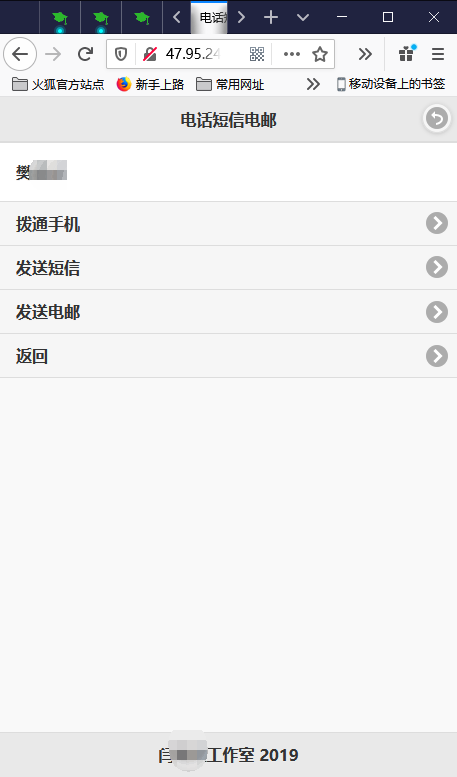 图8 上传照片页面(setpic_page)         图9 电话短信电邮拨打界面(page3)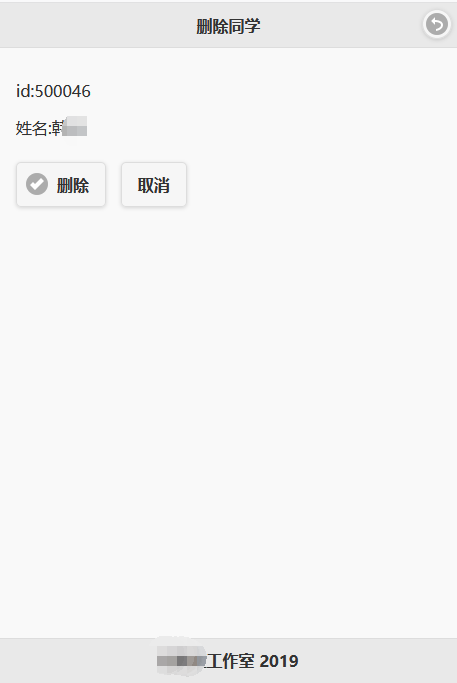 图10 删除同学界面(del_page)移动端前端页面，在/php/jqmpdo/index.html。<!DOCTYPE html><html><head>   <title>XXX的同学通讯录</title>   <meta charset="utf-8"/>   <meta name="viewport" content="width=device-width, initial-scale=1"/>   <meta name="apple-mobile-web-app-capable" content="yes">   <meta name="apple-touch-fullscreen" content="yes">   <meta name="apple-mobile-web-app-status-bar-style" content="black">   <meta name="format-detection" content="telephone=yes">   <link rel="stylesheet" href="js/jquery.mobile-1.4.5.min.css"/>   <script src="js/jquery-1.11.3.min.js"></script>   <script src="js/jquery.mobile-1.4.5.min.js"></script>   <script src="js/md5.js"></script>   <script charset="utf-8">      $(function(){         $(document).on("pageinit","#page1",function(){            //$('#page1').on('pageshow',  function(event, ui){              $.ajax("getStuAll_xxx.php",{                   type:'get',                   success:function(data1){                  //1、数据                         var data = JSON.parse(data1);                  /*2、修改模板用户数据和计数*/                    var viewObj=$("#user_view");                    $("#user_count",viewObj).html(data.length);                    for(var key in data[0]){                       $("[dbField='"+key+"']",viewObj).html(data[0][key]);                    }                  $("[dbField='照片']",viewObj).attr('src', 'getPhoto_xxx.php?id='+data[0]['id']);                   $("[dbField='通信']",viewObj).attr('href', '?手机号='+data[0]['手机号']+'&姓名='+data[0]['姓名']+'&电邮='+data[0]['EMail']+'#page3');                   $("[dbField='修改']",viewObj).attr('href', '?id='+data[0]['id']+'#page4');                  /*3、循环遍历数据，并克隆模板，将数据插入到模板dbField相对应的节点中，然后增加到listview上*/                    for(var i=1; i<data.length; i++){                       var liTplObj=$("#li_tpl").clone();                      for(var key in data[i]){                          $("[dbField='"+key+"']",liTplObj).html(data[i][key]);                       }                            //console.log('/getPhoto_xxx.php?id='+data[i]['id']);                     $("[dbField='照片']",liTplObj).attr('src', 'getPhoto_xxx.php?id='+data[i]['id']);                       $("[dbField='通信']",liTplObj).attr('href', '?手机号='+data[i]['手机号']+'&姓名='+data[i]['姓名']+'&电邮='+data[i]['EMail']+'#page3');                      $("[dbField='修改']",liTplObj).attr('href', '?id='+data[i]['id']+'#page4');                      viewObj.append(liTplObj);                    }                  //4、刷新 以上二种都可以刷新数据                    viewObj.listview("refresh");                     //viewObj.selectmenu("refresh",true);                      _xxx               }               });         });            $(document).on("pageinit","#page3",function(){            var Obj = $("#通信");              $("[dbField='姓名']",Obj).html(getParameterByName('姓名'));             $("[dbField='手机1']",Obj).attr('href', 'tel:'+getParameterByName('手机号'));             $("[dbField='手机2']",Obj).attr('href', 'sms:'+getParameterByName('手机号')+'?body=短信内容');              $("[dbField='电邮']",Obj).attr('href', 'mailto:'+getParameterByName('EMail')+'?subject=您好');             });            $(document).on("pageinit","#page4",function(){            $("#e_id").html(getParameterByName('id'));              $.ajax("getStuById_xxx.php?id="+getParameterByName('id'),{                   type:'get',                   success:function(data1){                  //1、数据                         var data = JSON.parse(data1);                  /*2、修改模板*/                    var viewObj=$("#e_form");                    for(var key in data[0]){                       $("[dbField='"+key+"']",viewObj).val(data[0][key]);                    }                        if(data[0]['性别']=='男')                     $("#emale").attr('checked', true).checkboxradio('refresh');                        else                     $("#efamale").attr('checked',true).checkboxradio('refresh');                           console.log(data[0]['id']);                           console.log(data[0]['姓名']);                         $("#d_id").html(data[0]['id']);                    $("#d_name").html(data[0]['姓名']);                    $("#u_name").html(data[0]['姓名']);                           $("#u_id").val(data[0]['id']);               }               });                             });      });      //登录按钮      $(document).on("vclick","#b_login",function(){           $.ajax("login_xxx.php",{               type:'post',                data:{"用户名":$("#用户名").val(),"密码":hex_md5($("#密码").val())},               success:function(data1){                   var data = JSON.parse(data1);               if (data.success == true)                        $.mobile.changePage("#page1");                    else                       alert("用户名或密码错误！");//                        $.messager.show({//                        title: 'Error',//                        msg: "用户名或密码错误！"//                    });            }            });       });        //添加同学—添加按钮      $(document).on("vclick","#btn_add",function(){                $.ajax("addStu_xxx.php",{                      type:'post',                   data:{"学号":$("#A学号").val(),"姓名":$("#A姓名").val(),"性别":$("#amale").attr('checked')?'男':'女',"生日":$("#A生日").val(),                          "手机号":$("#A手机").val(),"QQ号":$("#AQQ").val(),"EMail":$("#Aemail").val(),"籍贯":$("#A籍贯").val(),"住址":$("#A住址").val(),"班级id":$("#A班级id").val()},                      success:function(data1){                       var data = JSON.parse(data1);                  if (data.success == true)                            $.mobile.changePage("#page1",{reloadPage:false});               }               });       });      //修改同学—保存按钮      $(document).on("vclick","#btn_save",function(){                $.ajax("saveStu_xxx.php",{                      type:'post',                   data:{"id":$("#Eid").val(),"学号":$("#E学号").val(),"姓名":$("#E姓名").val(),"性别":$("#emale").attr('checked')?'男':'女',"生日":$("#E生日").val(),                          "手机号":$("#E手机").val(),"QQ号":$("#EQQ").val(),"EMail":$("#Eemail").val(),"籍贯":$("#E籍贯").val(),"住址":$("#E住址").val()},                      success:function(data1){                       var data = JSON.parse(data1);                  if (data.success == true)                            $.mobile.changePage("#page1");               }               });       });      //删除同学—删除按钮      $(document).on("vclick","#btn_del",function(){                $.ajax("delStu_xxx.php?id="+$("#d_id").html(),{                   type:'get',                   success:function(data1){                       var data = JSON.parse(data1);                  if (data.success == true)                            $.mobile.changePage("#page1");               }               });       });      //修改同学—上传照片按钮      $(document).on("vclick","#btn_upphoto",function(){            var formdata = new FormData($("#u_form"));                $.ajax("setPhoto_xxx.php",{                   type:'post',                    data:formdata,                   success:function(data1){                       var data = JSON.parse(data1);                  if (data.success == true)                            $.mobile.changePage("#page4");               }               });       });        // 获取get参数          function getParameterByName(name){         m = new RegExp('[?&]' + name + '=([^&]*)').exec(decodeURIComponent(window.location.search));         return m && decodeURIComponent(m[1].replace(/\+/g, ' '));      }        function handleFiles(files){         if(files.length){             let file = files[0];             let reader = new FileReader();             reader.onload = function(){                $('#prephoto').attr('src',this.result);             };             reader.readAsDataURL(file);             }      }        var photo;   </script>  </head><body>      <div data-role="page" id="page0">         <div data-role="header" data-position="fixed">            <a href="/index.html" data-role="button" data-icon="home" data-iconpos="notext">首页</a>            <h1>XXX同学通讯录系统</h1>         </div>         <div data-role="content">            <form id="f_login">               <div data-role="fieldcontain">                  <label for="username"><img src="image/user.png"></label>                  <input type="text" id="用户名"  placeholder="输入 XXX" required>                         <label for="pwd"><img src="image/pwd.png"></label>                  <input type="password" id="密码" placeholder="输入 18" required>               </div>                    <a id="b_login" data-role="button" data-icon="check" >登录</a>            </form>         </div>         <div data-role="footer" data-position="fixed">            <h1>XXX工作室 2019</h1>         </div>      </div>      <div data-role="page" id="page1">         <div data-role="header"  data-position="fixed">            <a href="#page0" data-icon="back" data-role="button"  data-iconpos="notext" >返回</a>            <h1>XXX的同学通讯录</h1>            <a href="#page2" data-role="button" data-icon="plus" data-iconpos="notext" class="ui-btn-right" title="添加同学">添加同学</a>         </div>         <div data-role="content">            <ul data-role='listview' id="user_view" data-inset="true" data-filter="true" data-filter-placeholder="搜索姓名 ...">                 <li data-role="list-divider">我的同学<span class="ui-li-count" id="user_count"></span></li>                  <li id="li_tpl" data-icon="check">                    <a dbField='通信' title="拨打电话、发短信、发电子邮件" rel="external">                     <img dbField='照片' height='80px'>                           <h1 dbField='姓名'></h1>                     <p>手机号:<span dbField='手机号'></span></p>                       <p>电邮:<span dbField='EMail'></span></p>                    </a>                   <a dbField='修改' data-transition="pop" rel="external">查看同学详细信息或修改同学信息</a>               </li>              </ul>           </div>         <div data-role="footer" data-position="fixed">            <h1>XXX工作室 2019</h1>         </div>      </div>      <div data-role="page" id="page2">         <div data-role="header" data-position="fixed">            <h1>新增同学</h1>            <a  href="#page1" data-role="button"  data-icon="back" data-iconpos="notext" class="ui-btn-right">返回</a>         </div>         <div data-role="content">            <form method="post" id="a_form">               <div data-role="fieldcontain">                  <label for="学号">学号</label>                  <input type="text" id="A学号" required>                    </div>               <div data-role="fieldcontain">                  <label for="姓名">姓名</label>                  <input type="text" id="A姓名" required>                           </div>                                 <div data-role="fieldcontain">                  <label for="班级id">班级id</label>                  <input type="date" id="A班级id" required>               </div>               <div data-role="fieldcontain">                  <label for="生日">生日</label>                  <input type="date" id="A生日" required>                    </div>                    <fieldset data-role="controlgroup" data-type="horizontal">                  <label for="amale">男</label>                  <input type="radio" name="A性别" id="amale" value="男"  data-inline="true">                  <label for="afamale">女</label>                  <input type="radio" name="A性别" id="afamale" value="女" data-inline="true">                 </fieldset>               <div data-role="fieldcontain">                  <label for="手机">手机</label>                  <input type="text" id="A手机" required>                           </div>               <div data-role="fieldcontain">                  <label for="QQ">QQ号</label>                  <input type="text" id="AQQ" required>                           </div>               <div data-role="fieldcontain">                  <label for="email">电邮</label>                  <input type="email" id="Aemail" placeholder="邮箱地址.." required>                    </div>               <div data-role="fieldcontain">                  <label for="籍贯">籍贯</label>                  <input type="text" id="A籍贯" required>                    </div>               <div data-role="fieldcontain">                  <label for="住址">住址</label>                  <input type="text" id="A住址" placeholder="住址..">               </div>            </form>            <div data-role="controlgroup" data-type="horizontal">                   <a href="#page1" id="btn_add" data-role="button" data-icon="check" data-inline="true" >保存</a>               <a href="#" data-role="button" data-rel="back" data-inline="true">取消</a>                </div>         </div>         <div data-role="footer" data-position="fixed">            <h1>XXX工作室 2019</h1>         </div>      </div>        <div data-role="page" id="page3">         <div data-role="header" data-position="fixed">            <h1>电话短信电邮</h1>            <a data-role="button"  data-icon="back" data-iconpos="notext"  href="#page1" class="ui-btn-right">返回</a>         </div>         <div data-role="content">                <ul data-role="listview" id='通信'>               <li><h2  dbField='姓名'></h2></li>               <li><a href="#" data-ajax="false" dbField='手机1'>拨通手机</a></li>               <li><a href="#" data-ajax="false" dbField='手机2'>发送短信</a></li>               <li><a href="#" data-ajax="false" dbField='电邮'>发送电邮</a></li>               <li><a href="#page1" data-icon="back" >返回</a></li>            </ul>         </div>         <div data-role="footer" data-position="fixed">            <h1>XXX工作室 2019</h1>         </div>      </div>      <div data-role="page" id="page4">         <div data-role="header" data-position="fixed">            <h1>查询或修改同学</h1>            <a data-role="button"  data-icon="back" data-iconpos="notext"  href="#page1" class="ui-btn-right">返回</a>         </div>         <div data-role="content">            <form method="post" id="e_form">               <input dbField='id' type="hidden" id="Eid">                      <div data-role="fieldcontain">                  <label for="学号">学号</label>                  <input dbField='学号' type="text" id="E学号" required>                    </div>               <div data-role="fieldcontain">                  <label for="姓名">姓名</label>                  <input dbField='姓名' type="text" id="E姓名" required>                           </div>               <div data-role="fieldcontain">                  <label for="生日">生日</label>                  <input dbField='生日' type="date" id="E生日" required>                    </div>                    <fieldset data-role="controlgroup" data-type="horizontal">                  <label for="emale">男</label>                  <input type="radio" name="E性别" id="emale" value="男"  data-inline="true">                  <label for="efamale">女</label>                  <input type="radio" name="E性别" id="efamale" value="女" data-inline="true">                 </fieldset>               <div data-role="fieldcontain">                  <label for="手机">手机</label>                  <input dbField='手机号' type="text" id="E手机" required>                           </div>               <div data-role="fieldcontain">                  <label for="QQ">QQ号</label>                  <input dbField='QQ号' type="text" id="EQQ" required>                           </div>               <div data-role="fieldcontain">                  <label for="email">电邮</label>                  <input dbField='EMail' type="email" id="Eemail" placeholder="邮箱地址.." required>                    </div>               <div data-role="fieldcontain">                  <label for="籍贯">籍贯</label>                  <input dbField='籍贯' type="text" id="E籍贯" required>                    </div>               <div data-role="fieldcontain">                  <label for="住址">住址</label>                  <input dbField='住址' type="text" id="E住址" placeholder="住址..">               </div>            </form>            <div data-role="controlgroup" data-type="horizontal">                   <a id="btn_save" data-role="button" data-icon="check" data-inline="true" >保存</a>               <a href="#setpic_page" data-role="button"  data-inline="true" >上传照片</a>               <a href="#del_page" data-role="button" data-icon="delete" data-inline="true">删除</a>                </div>         </div>         <div data-role="footer" data-position="fixed">            <h1>XXX工作室 2019</h1>         </div>      </div>      <div data-role="page" id="del_page">         <div data-role="header" data-position="fixed">            <h1>删除同学</h1>            <a data-role="button"  data-icon="back" data-iconpos="notext"  href="#page1" class="ui-btn-right">返回</a>         </div>         <div data-role="content">            <p>id:<span id="d_id">。。</span></p>            <p>姓名:<span id="d_name">。。</span></p>            <a id="btn_del" data-role="button" data-icon="check" data-inline="true" >删除</a>            <a href="#" data-role="button" data-rel="back" data-inline="true">取消</a>         </div>         <div data-role="footer" data-position="fixed">            <h1>XXX工作室 2019</h1>         </div>      </div>        <div data-role="page" id="setpic_page">         <div data-role="header" data-position="fixed">            <h1>上传或重传照片</h1>            <a data-role="button"  data-icon="back" data-iconpos="notext" data-rel="back" class="ui-btn-right">返回</a>         </div>         <div data-role="content">            <form id="u_form" enctype="multipart/form-data" method="post" data-ajax="false" action="setPhoto_xxx.php">               <input type="hidden" id="u_id" name="id">                      <p>姓名:<span id="u_name">。。</span></p>               <div data-role="fieldcontain">                  <label for="照片">照片</label>                  <input type="file" name="photo" required onchange="handleFiles(this.files)" accept="image/x-png,image/gif,image/jpeg,image/bmp" >                    </div>                    <input data-role="button" type="submit" value="上传照片">                </form>                <img id="prephoto" height='80px'>         </div>         <div data-role="footer" data-position="fixed">            <h1>XXX工作室 2019</h1>         </div>      </div> </body></html>3.3  Web服务器后端程序下列9个php文件位置/php/jqmpdo/(1) 数据库连接conn_xxx.php<?php   header("content-type:text/html;charset=utf-8");//header("Access-Contro$resAllow-Origin: *");//header("Access-Control-Allow-Headers: Origin, X-Requested-With, Content-Type, Accept");   $dsn="mysql:dbname=XXX的数据库;host=47.95.241.177;port=3306;charset=utf8";   $db_user='用户名';   $db_pass='密码';   //$opt = array(PDO::MYSQL_ATTR_INIT_COMMAND=>'set names utf8');    try{      $pdo = new PDO($dsn,$db_user,$db_pass);//,$opt);   }catch(PDOException $e){      die("数据库连接失败!!!".$e->getMessage()."<br>");   }?>(2) 登录校验 login_xxx.php<?php$username = $_POST['用户名'];$pwd = $_POST['密码'];$mm = md5($username.$pwd);include 'conn_xxx.php';$sql = "select 用户名 from 用户表_ysy where (用户名 = '$username' and 密码 = '$mm' );";$res = $pdo->query($sql);$num_rows =  $res->rowCount();if ($num_rows==1){    echo json_encode(array('success'=>true));} else {    echo json_encode(array('msg'=>'出现一些错误。'), JSON_UNESCAPED_UNICODE);}?>(3) 获取所有同学信息 getStuAll_xxx.php<?php   include "conn_xxx.php";   $sql= "SELECT id,学号,姓名,性别,生日,手机号,QQ号,EMail,籍贯,住址 FROM 同学表_xxx ";   $stmt = $pdo->prepare($sql);        $stmt->execute();      $items = $stmt->fetchAll(PDO::FETCH_ASSOC);    echo json_encode($items, JSON_UNESCAPED_UNICODE);   $pdo = null; ?>(4) 根据id获取同学信息 getStuById_xxx.php<?php   $id = intval($_REQUEST['id']);   include "conn_xxx.php";   $sql= "SELECT id,学号,姓名,性别,生日,手机号,QQ号,EMail,籍贯,住址 FROM 同学表_xxx  where id = $id";   $stmt = $pdo->prepare($sql);           $stmt->execute( );      $items = $stmt->fetchAll(PDO::FETCH_ASSOC);    echo json_encode($items, JSON_UNESCAPED_UNICODE);    $pdo = null; ?>(5) 添加同学addStu_xxx.php<?php    $xh = $_POST["学号"];    $xm = $_POST["姓名"];    $xb = $_POST["性别"];    $sr = $_POST["生日"];    $sj = $_POST["手机号"];    $qq = $_POST["QQ号"];    $dy = $_POST["EMail"];    $jg = $_POST["籍贯"];    $zz = $_POST["住址"];    $bj = $_POST["班级id"];   include 'conn_xxx.php';   $sql = "insert into 同学表_xxx(学号, 姓名,性别, 生日, 手机号, QQ号, EMail, 籍贯, 住址, 班级id) values ('$xh', '$xm', '$xb', '$sr', '$sj', '$qq', '$dy', '$jg', '$zz', '$bj') ";   $res=$pdo->exec($sql);   if ($res ==1){      echo json_encode(array('success'=>true));   } else {      echo json_encode(array('msg'=>'出现一些错误。'), JSON_UNESCAPED_UNICODE);   }   $pdo = null;?>(6) 修改保存同学saveStu_xxx.php<?php$id = $_POST["id"];$xh = $_POST["学号"];$xm = $_POST["姓名"];$xb = $_POST["性别"];$sr = $_POST["生日"];$sj = $_POST["手机号"];$qq = $_POST["QQ号"];$dy = $_POST["EMail"];$jg = $_POST["籍贯"];$zz = $_POST["住址"];$class = $_POST["班级id"];include 'conn_xxx.php';$sql = "update 同学表_xxx set 学号 = '$xh',  姓名 = '$xm',  性别 = '$xb',  生日 = '$sr',  手机号 = '$sj', QQ号 = '$qq',  EMail = '$dy',  籍贯 = '$jg',  住址 = '$zz', 班级id = '$class' where id = $id";$res=$pdo->exec($sql);if ($res ==1){    echo json_encode(array('success'=>true));} else {    echo json_encode(array('msg'=>'出现一些错误。'), JSON_UNESCAPED_UNICODE);}$pdo = null;?>(7) 删除同学delStu_xxx.php<?php   $id = intval($_REQUEST['id']);   include 'conn_xxx.php';   $sql = "delete from 同学表_xxx where id = $id";   $res=$pdo->exec($sql);   if ($res==1){      echo json_encode(array('success'=>true));   } else {      echo json_encode(array('msg'=>'出现一些错误。'), JSON_UNESCAPED_UNICODE);   }   $pdo = null;?>(8) 获取同学照片getPhoto_xxx.php<?php   $id = isset($_GET['id']) ? $_GET['id'] : 500046;   include "conn_xxx.php";    $sql = "select 照片, 照片类型 from 同学表_xxx where id = :id;";    $stmt = $pdo->prepare($sql);   image/    $stmt->execute(array(":id" => $id));    $stmt->bindColumn(2, $ext);    $stmt->bindColumn(1, $data, PDO::PARAM_LOB);    $stmt->fetch(PDO::FETCH_BOUND);   header("Access-Control-Allow-Origin: *");   header("Access-Control-Allow-Headers: Origin, X-Requested-With, Content-Type, Accept");   header('Content-Type:image/'.$ext);   echo $data;   $pdo = null; ?>(9) 上传保存同学照片setPhoto_xxx.php<?php   // 连接数据库    include "conn_xxx.php";   $id = $_REQUEST['id'];   $fp = fopen($_FILES['photo']['tmp_name'], 'rb');   $file_name = $_FILES['photo']['name'];//获取缓存区图片,格式不能变   $ext = explode(".", $file_name);//拆分获取图片名   $ext = $ext[count($ext) - 1];//取图片的后缀名   $stmt = $pdo->prepare("update 同学表_xxx set 照片 = ?,  照片类型 = ? where id = ?");   $stmt->bindParam(1, $fp, PDO::PARAM_LOB);  //图片二进制数据   $stmt->bindParam(2, $ext);  //图片类型   $stmt->bindParam(3, $id);   $pdo->beginTransaction();   $stmt->execute();   $res=$pdo->commit();   header("Access-Control-Allow-Origin: *");   header("Access-Control-Allow-Headers: Origin, X-Requested-With, Content-Type, Accept");    header("content-Type: text/html; charset=utf-8");   if ($res==1){      //echo json_encode(array('success'=>true));        echo header('Location:index.html#page1');      exit;   } else {      echo json_encode(array('msg'=>'出现一些错误。'), JSON_UNESCAPED_UNICODE);   }   $pdo = null; ?> 4. 实训小结写上5-9行知识点小结、收获体会实验名称：实训2 基于jQM+php+mysql的    移动端同学管理系统                    时    间：2019.11.01                    地    点：教学楼1-216                  班    级：17新媒体                     姓    名：学    号：17                           指导教师：杜兆将                       --1. 创建数据库在Navicat中创建“XXX的数据库”，字符集设为utf8、排序规则设utf8_general_ci--2. 创建用户并授权 grant all on `...的库`.* to WBd@'%' identified by 'mm....>';或CREATE USER `你的用户名`@`%` IDENTIFIED BY '你的密码';GRANT all ON `XXX的数据库`.* TO `用户`@`%`;2.1 登录MySQLmysql -u root -p 2.2 添加新用户（允许所有ip访问）create user 'test'@'*' identified by '123456';（test:用户名，*：所有ip地址，123456：密码）2.3 创建数据库create database testdb;2.4 为新用户分配权限grant all on `testdb`.* to 'test'@'%' identified by '123456'; 2.5 刷新权限flush privileges;-3. 创建班级表，同学表，用户表--同班级表：CREATE TABLE `班级表_xxx`  (  `id` int(11) NOT NULL AUTO_INCREMENT,  `名称` varchar(50) CHARACTER SET utf8 COLLATE utf8_general_ci NOT NULL,  `备注` varchar(100) CHARACTER SET utf8 COLLATE utf8_general_ci NOT NULL,  PRIMARY KEY (`id`) USING BTREE,  UNIQUE INDEX `名称`(`名称`) USING BTREE) ENGINE = InnoDB AUTO_INCREMENT = 10000 CHARACTER SET = utf8 COLLATE = utf8_general_ci ROW_FORMAT = Compact;INSERT INTO `班级表_xxx` VALUES (10001, '17新媒体', '周1上课');INSERT INTO `班级表_xxx` VALUES (10002, '18新媒体', '周2上课');INSERT INTO `班级表_xxx` VALUES (10003, '16新媒体', '');--同学表：CREATE TABLE `同学表_xxx`  (  `id` int(11) NOT NULL AUTO_INCREMENT,  `学号` varchar(16) CHARACTER SET utf8 COLLATE utf8_general_ci NOT NULL,  `姓名` varchar(10) CHARACTER SET utf8 COLLATE utf8_general_ci NOT NULL,  `性别` enum('男','女') CHARACTER SET utf8 COLLATE utf8_general_ci NOT NULL,  `生日` date NOT NULL,  `手机号` varchar(11) CHARACTER SET utf8 COLLATE utf8_general_ci NOT NULL,  `QQ号` varchar(12) CHARACTER SET utf8 COLLATE utf8_general_ci NOT NULL,  `EMail` varchar(25) CHARACTER SET utf8 COLLATE utf8_general_ci NULL DEFAULT NULL,  `籍贯` varchar(15) CHARACTER SET utf8 COLLATE utf8_general_ci NOT NULL,  `住址` varchar(50) CHARACTER SET utf8 COLLATE utf8_general_ci NULL DEFAULT NULL,  `照片类型` varchar(5) CHARACTER SET utf8 COLLATE utf8_general_ci NULL DEFAULT NULL,  `照片` mediumblob NULL COMMENT 'jpg格式',  `班级id` int(15) NOT NULL,  PRIMARY KEY (`学号`) USING BTREE,  UNIQUE INDEX `id`(`id`) USING BTREE,  UNIQUE INDEX `QQ号`(`QQ号`) USING BTREE,  UNIQUE INDEX `手机号`(`手机号`) USING BTREE) ENGINE = InnoDB AUTO_INCREMENT = 500000 CHARACTER SET = utf8 COLLATE = utf8_general_ci ROW_FORMAT = Compact;INSERT INTO `同学表_xxx`(班级id, `id`, `学号`, `姓名`, `性别`, `生日`, `手机号`, `QQ号`, `EMail`, `籍贯`, `住址`) VALUES (10001, 500043, '1705117103', '邓婕', '女', '1999-06-28', '18834132610', '1543329308', '1543329308@qq.com', '新疆区塔城地区沙湾县', '云天小区五栋'),(10001, 500044, '1705117105', '樊晨欣', '女', '2000-01-14', '18834142557', '1198311321', '1198311321@qq.com', '山西省运城市河津市', '河津市'),(10001, 500045, '1705117106', '樊雅茹', '女', '1998-05-24', '18734182771', '1353248144', '1353248144@qq.com', '山西省运城市盐湖区', '盐湖区'),(10001, 500046, '1705117108', '韩佳', '女', '1999-01-14', '18834134911', '879865680', '879865680@qq.com', '山西省吕梁市交城县', '交城县'),(10001, 500047, '1705117109', '韩佳玲', '女', '1999-07-17', '13546541819', '2862832159', '2862832159@qq.com', '山西省临汾市翼城县', '翼城县'),(10001, 500048, '1705117110', '韩哲轩', '男', '1999-03-23', '15952820227', '2560417650', '2560417650@qq.com', '江西省赣州市', '光彩大市场'),(10001, 500049, '1705117111', '何云舟', '男', '1999-09-26', '18734906507', '976760934', '976760934@qq.com', '浙江省金华市', '浙江金华'),(10001, 500050, '1705117112', '李青青', '女', '1997-07-04', '15535434748', '2453077327', '2453077327@qq.com', '山西省吕梁市兴县', '兴县杨玉村沟龙兴花园'),(10001, 500051, '1705117113', '李心瑶', '女', '1999-06-20', '18234488878', '1091016794', '1091016794@qq.com', '山西省晋中市介休市', '介休市'),(10001, 500052, '1705117114', '李欣怡', '女', '1997-12-06', '18035116405', '1602783493', '1602783493@qq.com', '山西省吕梁市兴县', '兴县蔡家会镇阳坪上村108号'),(10001, 500053, '1705117116', '刘国志雄', '男', '1999-10-02', '18926488189', '1035454504', '1035454504@qq.com', '广东省', '广东'),(10001, 500054, '1705117117', '乔润桐', '女', '1999-09-01', '13333488712', '835097212', '835097212@qq.com', '山西省运城市平陆县', '平陆县'),(10001, 500055, '1705117118', '尚鑫贝', '女', '1999-10-05', '15735342291', '2410061171', '2410061171@qq.com', '山西省运城市永济市', '永济市卿头镇白坊村一组'),(10001, 500056, '1705117119', '宋艳菲', '女', '1998-10-24', '18734924973', '1834514406', '1834514406@qq.com', '山西省朔州市怀仁县', '亲和乡下湿庄村'),(10001, 500057, '1705117122', '王新玥', '女', '1997-05-08', '18834135836', '1598067475', '1598067475@qq.com', '河南省焦作市山阳区', '焦作市山阳区李万乡孙村'),(10001, 500058, '1705117123', '王旭东', '男', '1999-08-12', '18834130059', '2571632469', '2571632469@qq.com', '山西省运城市新绛县', '阳王镇裴社村'),(10001, 500059, '1705117124', '王燕妮', '女', '1999-04-16', '18834136062', '446399055', '446399055@qq.com', '山西省运城市盐湖区', '盐湖区王范乡刘村庄'),(10001, 500060, '1705117126', '王子龙', '男', '1999-09-21', '18734184595', '1024431688', '1024431688@qq.com', '山西省太原市', '山西太原'),(10001, 500061, '1705117127', '翁嘉宏', '男', '1999-09-22', '18834135669', '292636500', '292636500@qq.com', '海南省海口市龙华区', '海南省海口市龙华区'),(10001, 500062, '1705117128', '吴沛瑶', '女', '1999-07-28', '18834135417', '3023897436', '3023897436@qq.com', '山西省太原市古交市', '古交镇前刘村'),(10001, 500063, '1705117132', '薛宏波', '男', '1998-10-10', '18734246857', '1014324384', '1014324384@qq.com', '山西省大同市阳高县', '阳高县北徐屯乡沙河台村交叉路口55号 '),(10001, 500064, '1705117133', '闫素亚', '女', '1999-03-11', '18834134873', '341490379', '341490379@qq.com', '河北省邯郸市', '河北邯郸2'),(10001, 500065, '1705117135', '叶欣', '女', '1999-02-20', '18834135221', '460910979', '460910979@qq.com', '浙江省温州市', '浙江温州'),(10001, 500066, '1705117136', '臧一帆', '男', '1999-06-02', '18734181741', '912807562', '912807562@qq.com', '山西省运城市垣曲县', '垣曲县'),(10001, 500067, '1705117141', '周丽丹', '女', '1998-12-22', '18734175976', '1605474455', '1605474455@qq.com', '贵州省毕节市大方县', '大方镇新民路166附1号'),(10001, 500068, '1705117212', '李相梅', '女', '1998-12-19', '18834157085', '2929034900', '2929034900@qq.com', '贵州省六枝特区郎岱镇', '山西大同'),(10001, 500069, '1705117215', '龙欣怡', '女', '1998-10-10', '13934540502', '1285895229', '1285895229@qq.com', '江西省', '新疆克拉玛依'),(10001, 500070, '1705117217', '路娇', '女', '1999-05-06', '18734576153', '1316086519', '1316086519@qq.com', '山西省运城市', '山西运城'),(10001, 500071, '1705117221', '阮欣宁', '男', '1999-07-28', '18834135477', '1740246215', '1740246215@qq.com', '海南省东方', '海南东方'),(10001, 500072, '1705117223', '王彬铎', '男', '1999-07-01', '18834131858', '476497402', '476497402@qq.com', '山西省运城市闻喜县', '闻喜县'),(10001, 500073, '1705117225', '王万宇', '男', '1999-06-23', '18834135396', '2215750234', '2215750234@qq.com', '黑龙江省伊春市乌马河区', '黑龙江省伊春市乌马河区'),(10001, 500074, '1705117230', '夏雪艳', '女', '1999-09-16', '18834132051', '1499735780', '1499735780@qq.com', '河南省周口市沈丘县', '河南省周口市沈丘县'),(10001, 500075, '1705117231', '徐铮', '男', '1999-04-02', '13852882604', '1056310967', '1056310967@qq.com', '江苏省泰州', '江苏泰州'),(10001, 500076, '1705117232', '杨敏', '女', '1998-07-10', '18834135981', '982644489', '982644489@qq.com', '山西神临汾市乡宁县', '乡宁县昌宁镇幸福小区一区'),(10001, 500077, '1705117233', '杨舒婷', '女', '1998-10-10', '18834135136', '956999102', '956999102@qq.com', '山西省忻州市忻府区', '雁门大道天瑞家园'),(10001, 500078, '1705117236', '张慧霞', '女', '1998-10-10', '18834130511', '2870155158', '2870155158@qq.com', '山西省运城市河津市', '河津'),(10001, 500079, '1705117237', '张然', '女', '1998-02-05', '18834135583', '958368920', '958368920@qq.com', '山西省运城市盐湖区', '王范乡下马村'),(10001, 500080, '1705117239', '张瑜', '女', '1998-10-10', '18834132511', '362353107', '362353107@qq.com', '山西省大同市', '山西省大同市'),(10001, 500135, '1705117240', '赵俊洁', '女', '1997-07-07', '18734823187', '2312490615', '2312490615@qq.com', '山西省朔州市山阴县', '后所乡帐头铺');update 同学表_xxx set 照片类型 = 'jpg';update 同学表_xxx set 班级id = 10002 where 姓名 = '王彬铎';update 同学表_xxx set 班级id = 10002 where 姓名 = '杨舒婷';同学表照片数据 sql见文件--用户表：CREATE TABLE `用户表_xxx`  (  `用户名` varchar(10) CHARACTER SET utf8 COLLATE utf8_general_ci NOT NULL,  `密码` varchar(32) CHARACTER SET utf8 COLLATE utf8_general_ci NULL DEFAULT NULL,  PRIMARY KEY (`用户名`) USING BTREE) ENGINE = InnoDB CHARACTER SET = utf8 COLLATE = utf8_general_ci ROW_FORMAT = Compact;INSERT INTO `用户表_xxx` VALUES ('闫XX', MD5(CONCAT('闫XX',md5('18密码'))));create view 同学视图_xxx asselect id,学号,姓名,性别,生日,手机号,QQ号,EMail,籍贯,住址,班级id,名称 AS 班级名称,备注 AS 班级备注 from (`同学表_xxx` join `班级表_xxx` on((`同学表_xxx`.`班级id` = `班级表_xxx`.`id`)))说明文件名js、css文件夹js/jQuery框架程序js/jquery-1.11.3.min.jsjQuery Mobile界面样式js/jquery.mobile-1.4.5.min.cssjQuery Mobile界面图片文件夹js/images/ajax-loader动画js/images/ajax-loader.gif图标文件夹js/images/icons-png/图标文件夹js/images/icons-svg/jQuery Mobile框架程序js/jquery.mobile-1.4.5.min.js登录界面密码md5剁碎程序js/md5.js登录界面用户图标image/user.png登录界面密码图标image/pwd.png